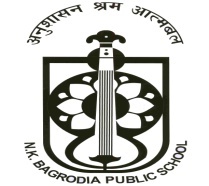 N. K. BAGRODIA PUBLIC SCHOOL, SECTOR-4, DWARKARegistration for Admission to Pre-School (Class – Nursery)Admission Criteria Academic Session 2020-21N. K. Bagrodia Public School, Dwarka welcomes you to the admission process of Class Pre-School for the Academic Session 2020-21Guidelines for filing the Registration Form under General Category (Open Seats)GENERAL INFORMATION:-Age Eligibility  – Age of the children at the entry level is prescribed between                2 years 11 months to less than 4 years 1 month i.e. (Born between 1/03/2016 and 30/04/2017) as per *age relaxation granted by the DOE vide Circular No.DE.15()/PSB/2019/13009-014 Dated 22/11/2019.Distribution of Seats:Number of seats in Pre-School – 220Parents seeking age relaxation in respect of their ward, may approach the concerned school Principal for seeking the exemption through application for his/her consideration.Admission Parametersfor General Category (Open Seats)PRE-SCHOOLAdmission Criteria & Allocation of Points for the Academic Session 2020-21(Only online registration open through School Website: www.nkbpsdwarka.com)Note: You may access Google map for referring to the distance between the school and your residence. The final score will be calculated by the softwareHard copy of the filled Registration Form should be submitted in the Drop Box placed at the Guard Room of the school within three days of the online submission of the Registration Form.Following documents should be submitted at the time of Admission for Open/General Category:-Note: Original Documents must be brought along for verification at the time of admissionN. K. BAGRODIA PUBLIC SCHOOL, SECTOR-4, DWARKAADMISSION SCHEDULE FOR OPEN/GENERAL CATEGORY (ENTRY LEVEL)                                      SESSION: 2020-21Details% ageNumber of SeatsE.W.S & DAG Group (Includes SC, ST, OBC (Non-Creamy layer), Orphans, Challenged Children. (This is inclusive of 3% Children with disability)25 %55Open/General Category55 %121Management Quota20 %44Total Seats 100%220CriteriaSpecificationPointsMax. PointsNeighbourhood ( Area Wise)From 0 to 1Km (by aerial distance between the school and residence of the applicant)70    70Neighbourhood ( Area Wise)Above 1Km to 3Km60    70Neighbourhood ( Area Wise)Above 3Km to 6 Km50    70Neighbourhood ( Area Wise)Above 6 Km40    70Sibling/Staff WardReal Brother/Sister of applicant studying in NKBPS, Sector-4, Dwarka New Delhi during the Academic Session 2019-20 (upto 2nd Child)                    orWard of staff working in NKBPS, Sector-4, Dwarka New Delhi. 3030TOTALTOTALTOTAL100S.NO.Documents Required1Date of Birth CertificateSelf Attested photocopy of Certificate issued by Competent Authorities2Residence Proof(Self attested Photocopy of any one of the following)Ration Card /Smart Card issued in the name of Parents (Mother/Father having name of child)Domicile Certificate of Child or of his/her Parents.Voter I-Card (EPIC) of any of the parents.Electricity Bill/MTNL Telephone Bill/Water Bill/Passport in the name of any of the parents or child.Aadhar Card/UID Card issued in the name of any of the parents or child3Sibling statusSelf Attested photocopy of latest fee receipt of the sibling studying in N. K. Bagrodia Public School, Sector-4, Dwarka, New Delhi.4Passport  size photographsChild(4 photos), Mother(1 photo),            Father (1 photo)5Staff WardSelf Attested photocopy of I-Card of the Staff.S.NO.PARTICULARSTIMESCHEDULE1.Uploading the criteria and their points in the module of the Department28th Nov’ 2019 (Thursday)2.Commencement of Online Registration 		29th Nov’ 2019(Friday)(10:00 A.M. onwards)3.Last Date for Submission of Online Registration Forms27th Dec’ 2019 (Friday)(till 4:00 P.M.)4.Uploading details of children who applied to the school for admission under Open Seats10th Jan’ 2020 (Friday)(4:00 PM)5.Uploading marks (as per point system) given to each of the children who applied for admission under open seats17th Jan’ 2020 (Friday)6.Resolution of queries of parents, if any (by written/email/ verbal interaction) regarding the points given to each child.18th Jan and 20th Jan’20207.First Draw of Lots for General Category (Open Seats)	23rd Jan’ 2020 (Thursday)   (1:00 P.M.)8.The date for displaying the 1st list of selected children(including Waiting List) along with marks allotted under point system24th Jan 2020 (Friday)  (9:00 A.M.)   9.Resolution of queries of parents, if any (by written/email/ verbal interaction) regarding allotment of points to their wards in the First list.  27th Jan to 3rd Feb’ 2020 (1:00 P.M – 3:00 P.M.)10.Admission from the First ListVerification of documents and submission of fees4th , 5th   & 6th Feb’ 2020(9:00 A.M. to 1:00 P.M.)11.Admission from Waiting List (if any)7th & 10th Feb’ 2020(9:00 A.M. to 1:00 P.M.)12.2nd Draw of Lots for General Category (Open Seats)-if required11th Feb’ 2020 (Tuesday)(1:00 P.M)13.The date for displaying the second list of candidates       (If any) (including Waiting List)12th Feb’ 2020 (Wednesday)14.Resolution of queries of parents, if any (by written/email/ verbal interaction) regarding allotment of points to their wards in the second list.13th to 19th Feb’202015.3rd Draw of Lots for General Category (Open Seats)-if required5th March 2020 (Thursday)(1:00 P.M.)16.Date of displaying subsequent List of Candidates (if any)6th March’ 2020 (Friday)  (9:00 A.M.)17.Closure for admission process16th March’ 2020   (Monday)